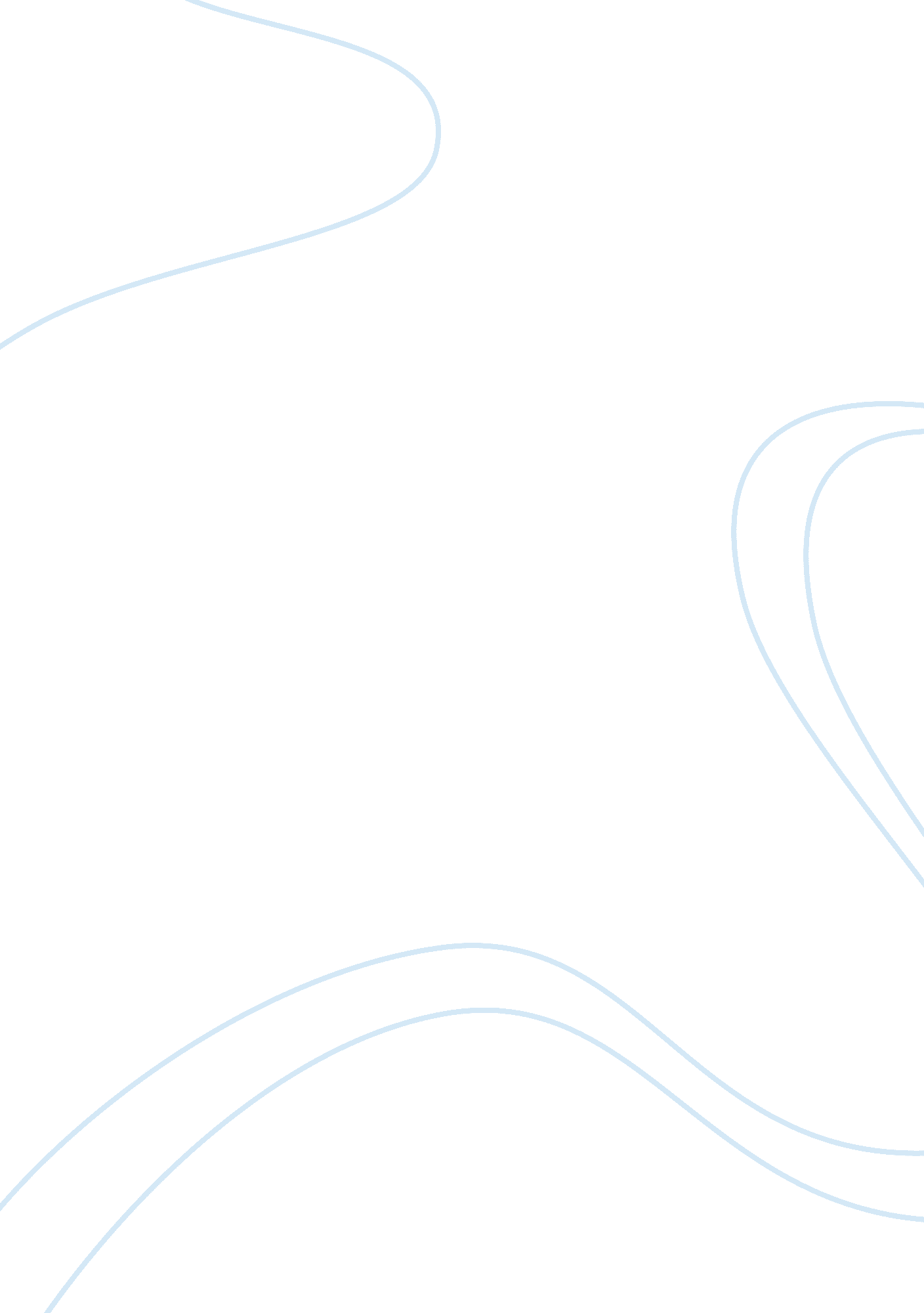 Against abortionFamily, Teenage Pregnancy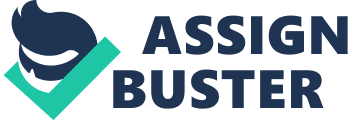 Against Abortion Lisa Wilson Political Science December 5, 2012 I am strongly against abortion and feel that no one has the right to take away another's life. I do, however, feel that if the mother's life is in danger that all of the precautionary steps should be taken to prevent having to use abortion, but if that is the only way to save the mother's life, then an abortion should be performed. I do not believe in the selfish reasons of taking another's life especially due to the lack of judgment on the parents' actions. Abortion is a totally unacceptable, cruel and unethical practice and should be considered illegal except under some special cases and medical circumstances that indicate a danger to the mother. Our judicial system must consider the ethical and moral aspects of abortion as an intrinsic part of the problem when approaching this social issue. The recent banning and Adoption can be a good thing but only if the mother can stand to give up her body to a parasite for 0 months then decide to give it up and some women simply cannot do that, it's is something that they can’t bear to take that. " It's easier for me to kill you than to wave good-bye." Is this the logic and reasoning behind women who have abortions? Abortion has always been a VERY controversial topic that has been the subject of debate many times by the pro-life and pro-choice groups. The pro-life group is adamantly against abortion while the pro-choice group believes that it is the mother's choice whether of not to abort a child. No matter how many times this topic has been argued abortion is and always will remain immoral. The three main types of abortions are gory and horrific; and the abortions, in turn, also cause health risks for the mother and her future pregnancies! Moreover, just the thought of an abortion is astonishingly unethical. Many people have the illusion that abortion is a short, simple, and clean process; however, they are sadly mistaken. As mentioned above there are three types of abortions, none of which are remotely close to being short, simple, and clean. Abortions from the top, hysterectomy are thought to be the cleanest and safest by many people. The mother's abdomen and uterus are surgically opened and the baby is lifted out. Unfortunately, many of these babies are very much alive when removed; hence the abortionists kill them by cutting the umbilical cord or plunging them into cold water. Abortions from the uterus, such as suction, are much bloodier and longer than those from the abdomen. During the suction method, the abortionist inserts a tube that is 29 times more powerful than a household vacuum cleaner and sucks the baby out. The hose frequently jerks as pieces of the baby become lodged in the tube, and a nurse must reassemble the baby's body together at the end to make sure all the body parts are taken out. The third and final method is salt poisoning. The abortionist injects a strong salt solution directly into the amniotic sac, the fluid surrounding the baby. The baby breathes and swallows the poison, struggles, and sometimes convulses. The corrosive effect of the salt solution often burns and strips away the outer layer of the baby's skin, which exposes the raw, red, glazed-looking subcutaneous layer of tissue. Although these horrifying abortion methods are terrifying enough by themselves, women also face many health risks subsequent to the abortion. One can not just wash one's hands of the whole ordeal; these post-abortion dangers can haunt the woman in a variety of ways. The mental health of a woman who has had an abortion has the possibility to dramatically suffer afterwards. However, the woman who does not have an abortion is usually happier and less depressed than the other woman. In addition to mental suffering, women are also vulnerable to many other hazards. During the first three months of a subsequent pregnancy, there is twice the chance of a miscarriage. During the second trimester, there is ten times the chance of a miscarriage, three times the chance of premature delivery, and two times the chance of infant death after birth. All these risks are present because an abortionist stretches the womb opening in thirty to sixty seconds when a mother's womb usually stretches over twelve or more hours of natural labor. By stretching it so quickly, the muscles tear, thus weakening the vaginal muscles for later pregnancies. In addition to the women's vulnerability to many pregnancy related dangers, abortion is a highly immoral practice. Many abortionists portray abortion as a beneficial act; however, as well as the many health hazards, it is also an incredible ethical breakdown. Many of these abortionists support the claim that babies do not feel pain during abortions. However, not only is the fetus capable of feeling pain, it undergoes excruciating torture during the process! Dr. Paul Ranalli recorded three signs which supported this theory. " A fetus will withdraw from painful stimulations and two types of stress hormones which are detected in adults who are feeling pain were also found in a fetus from when a blood sample was withdrawn." By having an abortion, one is playing God. The child inside the mother's womb is not only the mother's child, but God's child as well. It is God's decision, not someone else's, whether He wants to kill a person or not. However, what happens if the pregnancy is a result of rape? Should the rape victim give birth to the child that was unwillingly conceived? Yes, she most definitely should! There are 200, 000 couples who want to adopt a child and there are only 25, 000 babies to adopt each year! Why not just have the baby and change a lose, lose proposition into a win, win proposition instead" In conclusion, Abortion should be discontinued because of the enormous amount of blood-shed involved! Furthermore, the abortions themselves cause risks outweighing the benefits as well as being extremely unprincipled. There have been many indications that suggest fetuses experience excruciating pain. Also, one is playing God by killing an unborn child because that child is God's too! Why would someone want to have an abortion it can be fraught with needless peril? Please do everything that is possible to discourage or even stop abortion. When someone is considering an abortion, dissuade that person from doing so and try to do other such deeds that dampen the idea of abortion. Without abortion, a vast number of children will not be killed. Furthermore, many prospective adopting couples will have their dreams come true, a baby! As an side what if the wife had tuberculosis and the father had syphilis, and their first child was born blind, the second child, stillborn, the third, deaf and dumb, and their fourth was born with tuberculosis. The wife then became pregnant with a fifth child not long after their fourth. Should the couple decide to abort this child? If someone thinks yes, congratulations! That person has just aborted Beethoven. Reference Page DEGRAZIA, D. (2007). THE HARM OF DEATH, TIME-RELATIVE INTERESTS, AND ABORTION. Philosophical Forum, 38(1), 57-80. Flicker, L. (2010). Pregnancy Is Not a Crime. American Journal Of Bioethics, 10(12), 54-55. Giubilini, Alberto, Journal of Medicine & Philosophy; Jan2012, Vol. 37 Issue 1, p49-59, 11p Jones, K. (2007). Ethics of abortion: the arguments for and against. (Cover story). Nursing Standard, 21(37), 45-48. Kessler, B. (2007). Abortion: Supreme Court Upholds Partial-Birth Abortion Ban Act Against Facial Challenge - Gonzales v. Carhart. American Journal Of Law & Medicine, 33(2/3), 523-526. Medoff, M. (2010). The Impact of State Abortion Policies on Teen Pregnancy Rates. Social Indicators Research, 97(2), 177-189. doi: 10. 1007/s11205-009-9495-9 Pollock, W. J. (2007). AN ARGUMENT AGAINST ABORTION ON DEMAND. Ratio, 20(1), 71-74. 